All essays must use the following highlighting/revision marks & colors below! No exceptions!!!!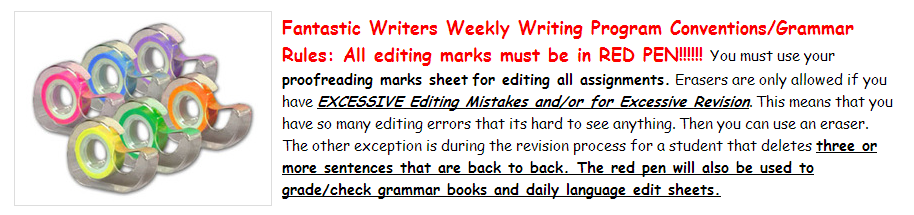 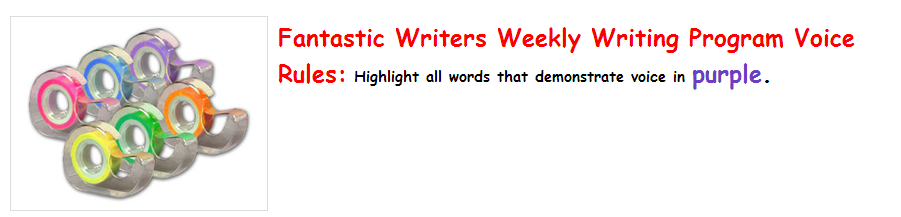 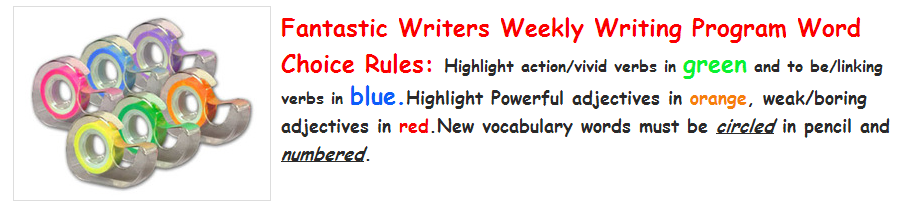 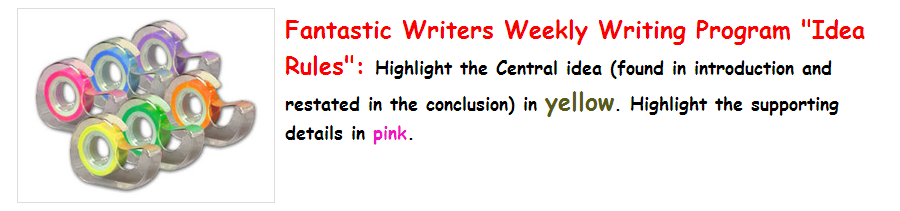 Notes: Don’t forget the paragraph   ¶   symbol must be used to begin each new paragraph!You must use the revision symbols on the back also!!!!!